Сумська міська радаVІIІ СКЛИКАННЯ               СЕСІЯРІШЕННЯвід                   2021 року №           -МРм. СумиРозглянувши звернення юридичної особи, надані документи, відповідно до статей 12, 116, 92, 122, 123 Земельного кодексу України, частини третьої статті 15 Закону України «Про доступ до публічної інформації», враховуючи протокол засідання постійної комісії з питань архітектури, містобудування, регулювання земельних відносин, природокористування та екології Сумської міської ради від 04.01.2021 № 2, керуючись пунктом 34 частини першої статті 26 Закону України «Про місцеве самоврядування в Україні», Сумська міська рада  ВИРІШИЛА:Відмовити Комунальному підприємству Сумської обласної ради «Підприємство виробничо-технологічної комплектації» у наданні в постійне користування земельної ділянки за адресою: м. Суми, вул. Ковпака, 18 а, площею 0,0984 га, кадастровий номер 5910136600:05:002:0122, для будівництва та обслуговування будівель органів державної влади та місцевого самоврядування за рахунок земель житлової та громадської забудови у зв’язку з:перебуванням зазначеної земельної ділянки в постійному користуванні Комунального підприємства Сумської обласної ради «Аптека № 178» (136/1000 від 0,0984 га) та Обласного комунального закладу охорони здоров’я «Сумський обласний клінічний протитуберкульозний диспансер» (864/1000 від                        0,0984 га);неподанням проекту землеустрою щодо відведення земельної ділянки з метою зміни цільового призначення земельної ділянки з кадастровим номером 5910136600:05:002:0122, цільове призначення «для будівництва та обслуговування будівель закладів охорони здоров’я та соціальної допомоги», що визначено статтею 20 Земельного кодексу України. Сумський міський голова                                                            О.М. ЛисенкоВиконавець: Клименко Ю.М.Ініціатор розгляду питання –– постійна комісія з питань архітектури, містобудування, регулювання земельних відносин, природокористування та екології Сумської міської радиПроект рішення підготовлено Департаментом забезпечення ресурсних платежів Сумської міської радиДоповідач – Клименко Ю.М.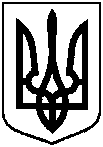 Проектоприлюднено «__»_________2021 р.Про відмову Комунальному підприємству Сумської обласної ради «Підприємство виробничо-технологічної комплектації» в наданні в постійне користування земельної ділянки за адресою: м. Суми,                        вул. Ковпака, 18 а, площею 0,0984 га